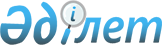 "Табиғи теріден жасалған киім заттары, киімге керек-жарақтар және өзге де бұйымдар" тауар позициясы бойынша тауарларды бақылау (идентификациялау) белгілерімен таңбалауды енгізу жөніндегі пилоттық жобаны 2015 - 2016 жылдары іске асыру жөніндегі шаралар туралы
					
			Күшін жойған
			
			
		
					Қазақстан Республикасы Үкіметінің 2016 жылғы 23 қыркүйектегі № 539 қаулысы. Күші жойылды - Қазақстан Республикасы Үкіметінің 2017 жылғы 31 тамыздағы № 519 қаулысымен (алғашқы ресми жарияланған күнінен бастап қолданысқа енгізіледі)
      Ескерту. Күші жойылды - ҚР Үкіметінің 31.08.2017 № 519 қаулысымен (алғашқы ресми жарияланған күнінен бастап қолданысқа енгізіледі).
      "Кеден одағына және Бірыңғай экономикалық кеңістікке мүше мемлекеттердің аумақтарында жеңіл өнеркәсіп өнімдерінің жекелеген түрлерін таңбалау жүйесін әзірлеу туралы" Жоғарғы Еуразиялық экономикалық кеңестің 2014 жылғы 10 қазандағы № 88 шешіміне сәйкес 2016 жылғы 29 ақпандағы Қазақстан Республикасының Заңымен ратификацияланған "Табиғи теріден жасалған киім заттары, киімге керек-жарақтар және өзге де бұйымдар" тауар позициясы бойынша тауарларды бақылау (идентификациялау) белгілерімен таңбалауды енгізу жөніндегі пилоттық жобаны 2015 – 2016 жылдары іске асыру туралы келісімнің орындалуын қамтамасыз ету мақсатында Қазақстан Республикасының Yкіметі қаулы етеді:
      1. Қазақстан Республикасының Қаржы, Инвестициялар және даму, Ақпарат және коммуникациялар, Ұлттық экономика министрліктері Қазақстан Республикасы Ұлттық Банкімен және "Атамекен" Қазақстан Республикасының Ұлттық кәсіпкерлер палатасымен келісу бойынша бір ай мерзімде бірлескен акт қабылдау арқылы "Табиғи теріден жасалған киім заттары, киімге керек-жарақтар және өзге де бұйымдар" тауар позициясы бойынша тауарларды бақылау (идентификациялау) белгілерімен таңбалауды енгізу жөніндегі пилоттық жобаны 2016 жылы өткізу тәртібін айқындасын.
      2. Осы қаулы алғашқы ресми жарияланған күнінен бастап қолданысқа енгізіледі.
					© 2012. Қазақстан Республикасы Әділет министрлігінің «Қазақстан Республикасының Заңнама және құқықтық ақпарат институты» ШЖҚ РМК
				
Қазақстан Республикасының
Премьер-Министрі
Б.Сағынтаев